О введении на территории Ольгинского муниципального района режима чрезвычайной ситуации муниципального характера          В соответствии с Федеральным законом от 21.12.1994 года № 68-ФЗ  "О защите населения и территорий от чрезвычайных ситуаций природного и техногенного характера", постановлением Правительства Российской Федерации от 21.05.2007 г. № 304 «О классификации чрезвычайных ситуаций природного и техногенного характера», приказом МЧС России от 05.07.2021 № 429 "Об установлении критериев информации о чрезвычайных ситуациях природного и техногенного характера" с целью выполнения решения комиссии по чрезвычайным ситуациям при администрации Ольгинского муниципального района от 15 июля 2022 года № 15 «О мерах по ликвидации чрезвычайной ситуации, возникшей на территории Ольгинского муниципального района», руководствуясь Уставом Ольгинского муниципального района,  администрация Ольгинского муниципального районаПОСТАНОВЛЯЕТ:1. Ввести на территории Ольгинского муниципального района с 15.00 час. 15 июля 2022 года режим чрезвычайной ситуации муниципального характера и установить местный уровень реагирования.  2.  Определить границы зоны чрезвычайной ситуации в пределах территориальных границ Ольгинского муниципального района.  3. Для ликвидации последствий чрезвычайной ситуации задействовать силы и средства районного звена Приморской территориальной подсистемы единой государственной системы предупреждения и ликвидации чрезвычайных ситуаций Ольгинского муниципального района.Управление аварийно-спасательными и другими неотложными работами осуществлять через комиссию по чрезвычайным ситуациям при администрации муниципального района.4. Принять меры по защите населения от чрезвычайной ситуации и организовать работы по её ликвидации в соответствии с решением комиссии по ЧС и ОПБ при администрации муниципального района 15 июля 2022 года № 15 «О мерах по ликвидации чрезвычайной ситуации, возникшей на территории Ольгинского муниципального района».5. Утвердить План противопаводковых мероприятий на территории Ольгинского муниципального района (Прилагается).6. Отделу по гражданской обороне, чрезвычайным ситуациям и мобилизационной работе администрации Ольгинского муниципального района (Точицкий А.В.) организовать информирование Главного управления Министерства чрезвычайных ситуаций Российской Федерации по Приморскому краю, оперативной дежурной службы Государственного казённого учреждения Приморского края по пожарной безопасности, делам ГОЧС ежедневно каждые 4 часа;7. Организационному отделу администрации муниципального района (Пономарева) опубликовать данное постановление в средствах массовой информации и разместить на официальном сайте администрации Ольгинского муниципального района в сети «Интернет».8.  Контроль за выполнением настоящего постановления оставляю за собой.ПриложениеПЛАНна проведение аварийно-восстановительных работ на территорииОльгинского муниципального района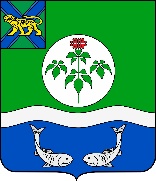  АДМИНИСТРАЦИЯОЛЬГИНСКОГО МУНИЦИПАЛЬНОГО РАЙОНА ПРИМОРСКОГО КРАЯ АДМИНИСТРАЦИЯОЛЬГИНСКОГО МУНИЦИПАЛЬНОГО РАЙОНА ПРИМОРСКОГО КРАЯ АДМИНИСТРАЦИЯОЛЬГИНСКОГО МУНИЦИПАЛЬНОГО РАЙОНА ПРИМОРСКОГО КРАЯ АДМИНИСТРАЦИЯОЛЬГИНСКОГО МУНИЦИПАЛЬНОГО РАЙОНА ПРИМОРСКОГО КРАЯ ПОСТАНОВЛЕНИЕ ПОСТАНОВЛЕНИЕ ПОСТАНОВЛЕНИЕ ПОСТАНОВЛЕНИЕ15.07.2022 пгт Ольга№440 Врио главы администрации муниципального района                     Е.Э. Ванникова№ п/пАдрес (место) проведения работВид работПривлекаемые силы и средстваПримечание1Участок автодороги 2+900 км Находка-Лазо-Ольга-КавалеровоАВРОльгинский участок филиала «Северный» АО «Примавтодор» (Петров А.А.), ООО «АСО-1» (Сатаров С.Г.)Примерный срок завершения работ на 18.07.20222П. Моряк-РыболовАВРЛазовский ЛТЦ ПАО «Ростелеком» (Ставинский В.С.)Примерный срок завершения работ на 18.07.2022